ANNUAL REPORT: CHILD CARE LICENSING AND CERTIFICATION ACTIVITYJanuary – December 2019The mission of the Bureau of Early Care Regulation (BECR) is to promote and protect the health, safety and welfare of children in child care settings. BECR works to ensure licensing requirements are met through inspections of licensed family and group child care centers, day camps, license exempt public school programs, and certified child care programs in Milwaukee County. BECR provides training and consultation to child care certifiers employed by counties, tribes and subcontracted agencies outside of Milwaukee County. Types of regulated child care include: Certified Family Child Care (care for up to 3 children under age 7, but may care for a group maximum of 6 that includes day care children ages 7 and older and/or the provider’s own/related children under the age of 7) Licensed Family Child Care (up to 8 children under the age of 7) Licensed Group Child Care (9 or more children under the age of 7) Day Camp (seasonal program for 4 or more children ages 3 and up) License exempt public school child care programs (operated by or under contract with public school districts)Together, licensed, certified and license exempt public school child care programs served over 266,000 children in Wisconsin in 2019. Highlighted Accomplishments in 2019BECR conducted over 8,700 on-site visits to monitor over 4,000 licensed and license exempt public school facilities. Licensing staff verified compliance with administrative rules and provided technical assistance, completed over 1,400 complaint investigations of licensed and unlicensed programs, and reviewed and closed over 1,500 self-reported incidents and injuries involving a child in licensed care.BECR issued over 1,250 enforcement actions.Over 480 certified child care providers received over 1,000 on-site visits by certifiers and BECR Southeastern Regional Office staff. BECR licensing specialists reviewed over 1.4 million rules at licensed child care centers. Approximately 98% of the rules reviewed by BECR were met by licensed centers, with less than 2% resulting in a violation. BECR continues to monitor child care centers for compliance with health and safety rules annually as required by the federal Child Care and Development Block Grant. In 2019 99% of child care centers were monitored for all health and safety rules.  BECR completed and implemented an emergency rule revision to ensure the Department’s licensing and certification rules complied with the health and safety requirements found in the Child Care and Development Block Grant (CCDBG) Reauthorization Act of 2014. The revision also regrouped rules that addressed the same topics in different places, eliminated duplicative revisions, corrected errors, incorporated state statutory requirements, and clarified language to ensure consistent implementation and administration of the health and safety requirements.BECR staff completed 33,858 FBI background checks to comply with the expanded CCDBG requirements, a 2,000% increase in the number of background checks completed compared to the previous year. BECR continues to collect feedback from child care license applicants, current licensees and closed providers through customer satisfaction surveys. In 2019, 362 child care applicants and licensees completed the voluntary survey. The results of the survey speak positively about the quality of the services BECR delivers, with 95% of respondents indicating their licensing specialist identified the purpose of the visit, was professional and courteous, and clearly explained the results of the visit. Ten computer-based training modules for licensing staff are now being offered on the internal DCF training website. Topics include use of authority, vehicle safety alarms, complaint investigations and enforcements. Additional training addressing background checks is accessible on the public-facing Child Care Background Check website.The remainder of this report provides information on numbers of regulated child care centers, capacity, estimated number of children served, monitoring, complaint and enforcement activity, frequently cited violations and background checks. Licensed Providers, Capacity and Estimated Enrolled ChildrenAs of December 31, 2019, there were 3,902 licensed child care centers and day camps in Wisconsin. Of the 3,902 licensed centers, 57% (2,246) were licensed group centers, 40% (1,551) were licensed family centers and (3%) 105 were licensed day camps. The overall number of licensed child care facilities operating in 2019 decreased by close to 2% compared to the number of facilities operating in 2018 (3,975). The number of group child care centers decreased by 1% between 2018 and 2019, while the number of family child care centers dropped by 3% during this same period. The number of day camps remained nearly the same during this period. An estimated 232,847 children were served in licensed child care centers and day camps in 2019. The following charts show the number of licensed providers and capacity in 2019, estimated enrolled children, and the change over time in number and total capacity of providers. *The estimated number of enrolled children in licensed care is calculated by multiplying licensed capacity by 1.33.  Due to part-time care, licensed slots are often filled by more than one child.  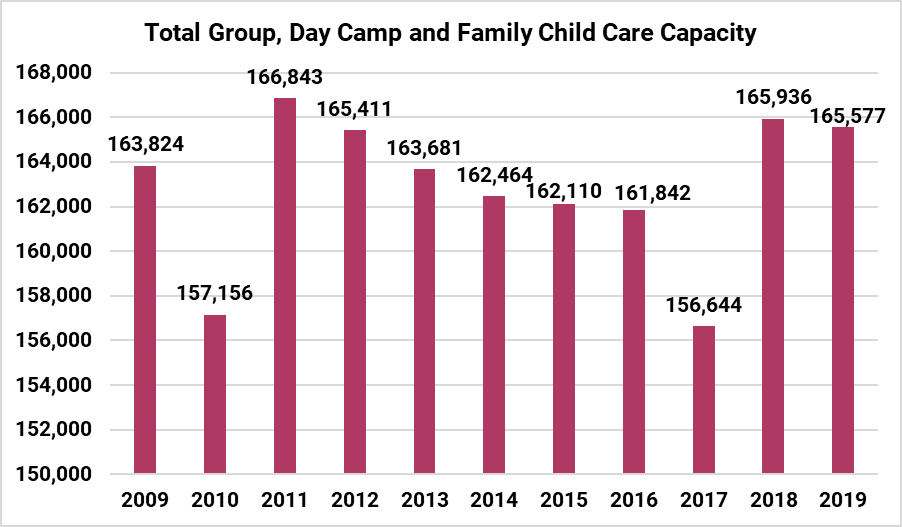 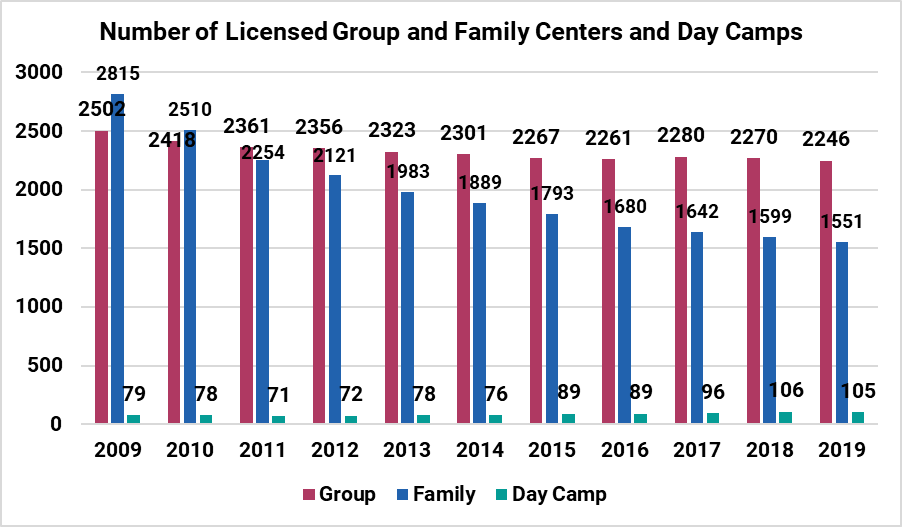 License Exempt Public School ProgramsWisconsin’s license exempt public school programs are child care programs operated by or under contract with public school districts. Pursuant to Wis. Stat. § 120.13(14), a child care program established and provided by a school board is not required to be licensed but must comply with the applicable child care licensing standards governing the operation of licensed group child care centers. BECR is the designated state agency responsible for monitoring license exempt programs receiving Wisconsin Shares. As of December 31, 2019, there were 182 license exempt programs subject to annual monitoring by BECR licensing specialists. These programs had a capacity of 22,842 and served approximately 30,380 children in 2019. Serious Injuries and Deaths in Child CareThere were 1,378 serious injuries (injuries that required medical evaluation and/or treatment) in licensed, license exempt and certified child care centers during 2019. There were 1,254 injuries in group child care, 63 injuries in family child care, 36 in day camps, 20 in license exempt public school programs and 5 in certified care. During the same year, there were one death in licensed child care centers and one death in certified care. Eighteen referrals for child protective services investigation resulted in a substantiated finding of child abuse or neglect. All eighteen substantiations occurred while the child was in the care of a licensed child care center.New Applications During 2019, the BECR regional office staff received and processed 233 new applications for licensure, a decrease of nearly 8%. Of these applications, BECR approved 192 of them (82%). There were 171 applications to provide certified care during this same time period, a decrease of nearly 15%. Of these applications, 119 applications (70%) were approved.  Licensing Monitoring ActivitiesThere are 54 BECR licensing/certification specialists (51.3 full-time equivalent) responsible for monitoring licensed centers, license exempt programs and certified providers in Milwaukee County. Each specialist’s caseload includes a mix of providers. As of December 2019, the average caseload is 80 child care programs per specialist. Throughout the year, BECR staff is involved in opening new and relocated licensed child care centers, closing licensed centers and conducting routine monitoring of others. Child care centers and camps must be visited at least once per year by a licensing specialist to monitor for compliance with the administrative rules. In practice, the average number of visits to centers is nearly two per year. Licensing specialists also complete an annual review of all health and safety rules identified in ten areas designated critical to the protection of children in care.BECR conducted 9,322 visits to licensed centers and license exempt public school programs to monitor, provide technical assistance, verify compliance, review accident/incident reports and investigate complaints. An additional 211 visits were made to unregulated child care locations in response to allegations of unlicensed care. In addition, licensing specialists attempted 602 visits in which they were unable to gain entry during the center’s licensed hours of operation. The following table shows the number of visits/reviews of child care providers in 2019, by reason type. Licensing ComplaintsBECR received 1,232 complaints concerning licensed child care centers in 2019.  This compares to 1,448 complaints in 2018, a decrease of 15% between 2018 and 2019.  In 2019, BECR substantiated 677 complaints regarding licensed child care, while 470 complaints were unsubstantiated. A complaint is considered substantiated when at least one of the allegations contained in the complaint results in issuance of a rule violation. BECR received 283 complaints alleging unlicensed child care in 2019. BECR closed 257 of these complaints, with 168 unsubstantiated and 89 substantiated.The following two charts reflect the number and status of complaints, and the variation in number of complaints over time. 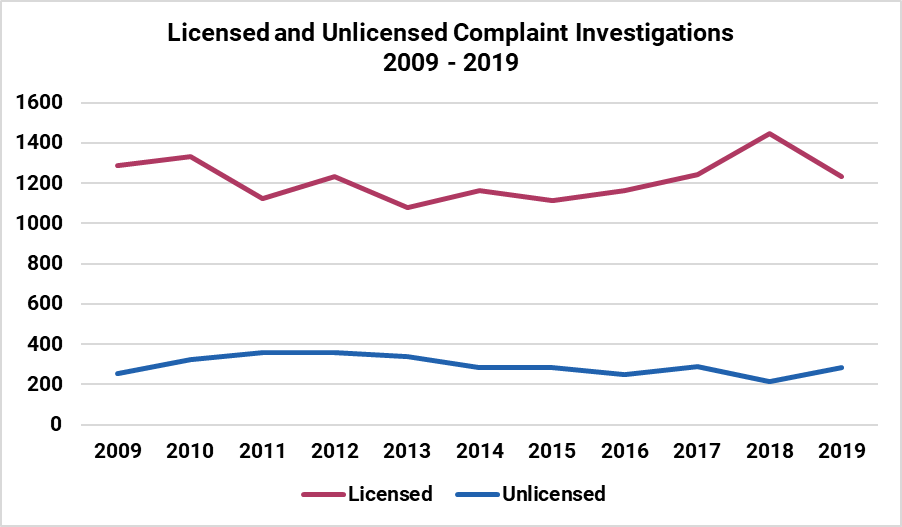 Enforcement Activity with Licensed CentersEnforcement actions are initiated when, because of the severity of violations and/or a pattern of repeated violations, the health, safety and welfare of children in care is at risk. Progressive enforcement refers to a series of actions taken to gain compliance with administrative rules when previous efforts, such as citing the violation or providing technical assistance, have not worked. Enforcement actions are authorized in statute and can ultimately lead to revocation of a license. In 2019, there were 1,252 enforcement actions. The following two charts show total number of licensing enforcement actions since 2009 and the types of enforcement actions issued in 2019.Note: Warning Letters issued to licensees for failing to submit an annual Background Information Disclosure form, a new statutory requirement at that time, caused the significant spike in 2011.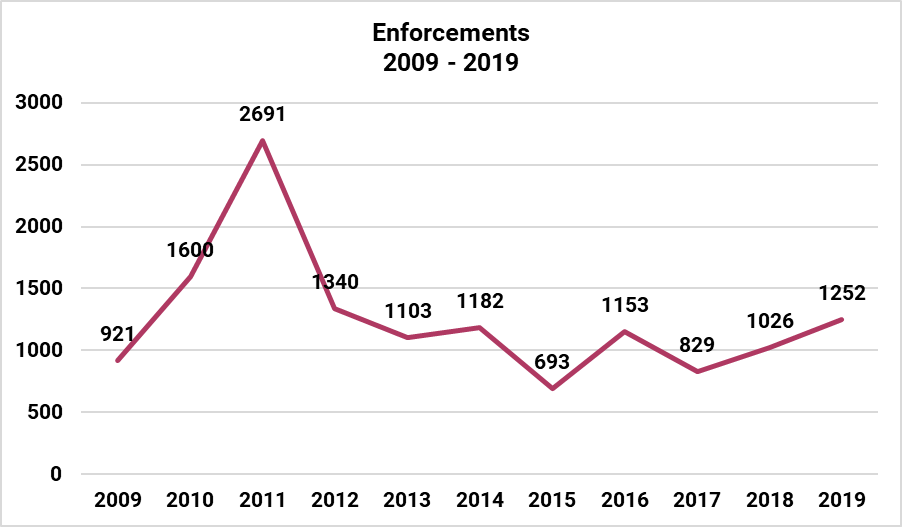 Most Frequently Cited Licensed Child Care Rule ViolationsIn 2019, the top five most frequently cited rule violations in licensed family child care centers were:Current, Accurate Daily Attendance RecordChild Record – Enrollment and Health History FormsBiennial Training – Child Abuse and NeglectAccess to Materials Potentially Harmful to ChildrenPotential Source of Harm on PremisesIn 2019, the top five most frequently cited rule violations in licensed group child care centers were:Biennial Training – Child Abuse and NeglectCardiopulmonary Resuscitation TrainingChild Tracking ProcedureChild Record – Enrollment InformationCurrent, Accurate Daily Attendance RecordIn 2019, the top five most frequently cited rule violations in day camps were:Compliance with LawsChild Tracking ProcedureStaff File – Pre-Camp TrainingCardiopulmonary Resuscitation TrainingAccessible Toxic SubstancesAttachment A provides a listing of the twenty most frequently cited licensed child care rule violations in family and group centers and day camps in 2019.  Number and Capacity of Certified Child Care CentersAs of December 31, 2019, there were 482 certified family child care providers. This is a 17% decrease in certified providers, compared to 2018.  An estimated 2,892 children were served in certified child care in 2019. The following table shows the number of certified child care centers and estimated number of children enrolled in certified care in 2019.* The estimated number of enrolled children in certified family care is calculated by multiplying the number of providers by the maximum group size of 6. Certified Provider MonitoringMonitoring of certified family child care is conducted by BECR licensing specialists (for Milwaukee County certified programs) and certifiers employed by the counties, tribes and subcontracted agencies in the balance of the state. Certifiers completed 1,015 on-site visits of certified centers in 2019 to monitor, provide technical assistance, verify compliance and investigate complaints. All certified providers must receive one unannounced monitoring visit each year. In addition to 1,015 visits/reviews of certified centers in 2019, certifiers made 163 attempted visits to centers throughout the year but were unable to gain access. The following table shows the number of visits made to certified child care centers in 2019, by reason type. Certifiers also conducted 162 desk reviews.The following table shows the enforcement actions issued to certified programs in 2019.Child Care Background ChecksAs of October 1, 2018, the BECR Child Care Background Unit (CBU) implemented new background check provisions required under the federal Child Care Development and Block Grant Reauthorization Act of 2014. Under the new requirements, all caregiver and noncaregiver child care employees and household members age 18 or older must undergo a DCF fingerprint-based background check every five years to be eligible to operate, work at, or reside in a child care center. To meet these new responsibilities, the number of CBU staff devoted to process and review background checks has been increased to 33 contract staff, 2 LTE staff, and 11 FTE staff. During 2019, the CBU completed 33,858 FBI background checks and 646 name-based Wisconsin Department of Justice background checks. This compares to 1,610 FBI background checks and 5,650 Department of Justice background checks completed in 2018. Attachment ATwenty Most Frequently Cited Family Child Care Violations – 2019Twenty Most Frequently Cited Group Child Care Violations – 2019Twenty Most Frequently Cited Day Camp Violations – 2019Total No. of ProvidersTotal Daytime CapacityTotal Night-time CapacityEstimated Number of Enrolled Children*Licensed Group2,246143,0928,648201,814Licensed Family1,55112,31784817,509Licensed Day Camps10510,168013,523TOTAL3,902165,5779,496232,846Purpose of the Visit/ReviewNumberMonitoring for Licensing5,888Complaint Regarding Licensed Center1,545Initial Licensing Study	504Other Contact/No Site Visit487Technical Assistance for Licensed Facility or License Exempt Program313Complaint Regarding Unlicensed Center211Offsite Record Review206Enforcement Action Compliance Verification	114License Amendment101Verification of CFS-29498Vehicle Alarm Check Only55Pre-licensing Technical Assistance11TOTAL NUMBER OF VISITS/REVIEWS9,533ReceivedClosedSubstantiatedUnsubstantiatedLicensed Complaints1,2321,147470 (41%)677 (59%)Unlicensed Complaints28325789 (35%)168 (65%)Licensing Enforcements Issued in 2019Licensing Enforcements Issued in 2019Warning Letters421Orders/Stop Operating Orders384Forfeitures/Direct Forfeitures275Revocations122Second Probationary License Due to Noncompliance29Denials19Summary/Temporary Suspensions2TOTAL1,252Total No. of ProvidersMaximum Group SizeAllowable Number of Children Under the Age of 7Estimated Number of Enrolled Children*Certified Family 482632,892Purpose of the VisitNumberAnnual Visit/Monitoring/294 Verification/Other 550Re-Certification Visit174Initial Provider Visit160Technical Assistance Visit43Complaint Visit38Relocation Visit27Vehicle Alarm Check12Expired Re-Certification Visit11TOTAL1,015Certification Enforcements Issued in 2019Certification Enforcements Issued in 2019Revocations14Warning Letters14Suspensions5Denials5TOTAL38Violation CodeDescriptionTotal250.04(6)(b)CURRENT, ACCURATE DAILY ATTENDANCE RECORD278250.04(6)(a)1.CHILD RECORD - ENROLLMENT & HEALTH HISTORY FORMS247250.04(8)(b)BIENNIAL TRAINING - CHILD ABUSE & NEGLECT214250.06(2)(c)ACCESS TO MATERIALS POTENTIALLY HARMFUL TO CHILDREN181250.06(2)(e)POTENTIAL SOURCE OF HARM ON PREMISES179250.06(3)PRACTICE OF WRITTEN EMERGENCY PLANS154250.06(4)(a)SMOKE DETECTORS150250.06(2)(k)DETERIORATING OR TOXIC PAINT145250.05(1)(b)5.PROVIDER TRAINING - CARDIOPULMONARY RESUSCITATION141250.04(5)(d)STAFF FILE - DAYS, HOURS WORKED135250.07(6)(L)2.HEALTH EXAM - CHILD AGE OVER AGE 2120250.07(6)(L)1.HEALTH EXAM - CHILD UNDER AGE 2115250.06(5)PREMISES, FURNISHINGS, EQUIPMENT - CONDITION & REPAIR108250.04(6)(a)4.CHILD RECORD - IMMUNIZATION HISTORY, PHYSICAL EXAM103250.05(1)(b)4.PROVIDER TRAINING - CONTINUING EDUCATION86250.06(2)(a)ELECTRICAL OR HOT SURFACE PROTECTION83250.04(2)(a)COMPLIANCE WITH LAWS75250.05(3)(L)PROCEDURE - NUMBER, NAMES, WHEREABOUTS KNOWN AT ALL TIMES72250.07(5)(d)MEALS & SNACKS - RECORDS69250.09(4)(b)INFANT & TODDLER - DIAPER CHANGING SURFACE - DISINFECTION69Violation CodeDescriptionTotal251.04(8)(b)BIENNIAL TRAINING - CHILD ABUSE & NEGLECT379251.05(1)(c)CARDIOPULMONARY RESUSCITATION TRAINING367251.05(3)(f)CHILD TRACKING PROCEDURE322251.04(6)(a)1.CHILD RECORD - ENROLLMENT INFORMATION302251.04(6)(b)CURRENT, ACCURATE DAILY ATTENDANCE RECORD299251.09(1)(c)INFANT & TODDLER - DOCUMENTING CHANGES IN DEVELOPMENT287251.06(2)(d)ACCESS TO MATERIALS POTENTIALLY HARMFUL TO CHILDREN286251.04(2)(a)COMPLIANCE WITH LAWS281251.04(5)(a)5.STAFF FILE - REGISTRY CERTIFICATE, EDUCATIONAL QUALIFICATIONS269251.05(1)(L)1.STAFF HEALTH EXAMINATION - REQUIREMENTS268251.07(6)(j)9.REVIEWING INJURY RECORDS255251.06(2)(a)POTENTIAL SOURCE OF HARM ON PREMISES250251.04(5)(a)4.STAFF FILE - PHYSICAL EXAMINATION REPORT236251.06(9)(d)2.a.FOOD STORAGE - DRY FOOD233251.07(6)(f)1.a.MEDICATION ADMINISTRATION - PARENT AUTHORIZATION220251.06(5)(b)1.DETERIORATING PAINT213251.04(5)(a)1.STAFF FILE - STAFF RECORD INFORMATION202251.06(5)(a)CONDITION OF PREMISES198251.05(1)(b)SHAKEN BABY SYNDROME PREVENTION TRAINING178251.07(6)(f)6.CURRENT AUTHORIZATIONS FOR MEDICATIONS ON PREMISES178Violation CodeDescriptionTotal252.41(1)(a)COMPLIANCE WITH LAWS19252.42(3)(g)CHILD TRACKING PROCEDURE13252.41(3)(a)5.STAFF FILE - PRE-CAMP TRAINING11252.42(2)(e)CARDIOPULMONARY RESUSCITATION TRAINING11252.43(2)(a)6.ACCESSIBLE TOXIC SUBSTANCES11252.44(6)(e)1.a.MEDICATION ADMINISTRATION - PARENTAL AUTHORIZATION11252.41(1)(L)MONITORING RESULTS, STIPULATIONS, CONDITIONS, EXCEPTIONS POSTED10252.42(3)(a)SUPERVISION OF CHILDREN10252.05(1)(b)2.LICENSE CONTINUATION - TIME FRAME TO SUBMIT MATERIALS9252.41(4)(a)1.a.CHILD RECORD - ENROLLMENT INFORMATION9252.44(6)(h)RECORD OF IMMUNIZATIONS9252.41(4)(a)6.CHILD RECORD - HEALTH HISTORY8252.41(4)(b)2.MEDICAL LOG - REQUIREMENTS8252.43(3)(a)5.GARBAGE CONTAINERS, STORAGE & DISPOSAL8252.44(6)(e)4.MEDICATION STORAGE - CURRENT AUTHORIZATION7252.41(3)(a)1.STAFF FILE - STAFF INFORMATION6252.41(3)(a)2.STAFF FILE - TRAINING & CERTIFICATIONS6252.41(4)(a)8.CHILD RECORD - SWIMMING ABILITY ASSESSMENT6252.43(3)(a)4.PAINTED SURFACES - LEAD FREE & MAINTAINED6252.44(6)(f)2.RECORDING & REVIEWING THE RECORD OF INJURIES6